Совет директоров средних медицинских и фармацевтических образовательных учреждений Приволжского федерального округаКировское областное государственное профессиональное образовательное бюджетное учреждение «Кировский медицинский колледж»ОБЩИЕ ПОЛОЖЕНИЯ1. Настоящее Положение определяет порядок и условия проведения заочного конкурса  творческих работ студентов  «Профессии добрых сердец», посвященного профессиональным праздникам - Международным Дням медицинских сестер и акушерок.2. Конкурс проводится в соответствии с планом работы Совета директоров среди средних медицинских и фармацевтических образовательных организаций Приволжского федерального округа на 2020-2021 учебный год.3. Организатором Конкурса является Кировское областное государственное профессиональное образовательное бюджетное учреждение «Кировский медицинский колледж».2. ЦЕЛИ И ЗАДАЧИ КОНКУРСАЦели и задачи конкурса: Стимулирование профессионального самопознания, расширение кругозора и формирование интереса к будущей профессии.Создание положительного имиджа выбранной профессии.Активный поиск современных форм и методов развития творческих способностей студентов.Продвижение в молодёжной среде ценностей труда, профессионализма и применения собственного творческого потенциала в будущей профессии.3.УСЛОВИЯ УЧАСТИЯ В КОНКУРСЕ1. Конкурсная работа «Моя профессия - мое будущее» может быть представлена в номинациях:- сочинение;- стихи собственного сочинения.Направления: - «Милосердие – это любовь, которая взаимности не требует, возможна ко всем людям, в этом ее богатство и сила». (Н. Бердяев)- «Сестринское дело – это профессия, которая требует, чтобы вы каждый день отдавали часть своей души» (Кристи Уотсон)- «Этика есть наука о нравственных ценностях» (Василий Петрович Тугаринов).2. К участию в Конкурсе приглашаются студенты всех специальностей и курсов  профессиональных образовательных организаций Приволжского федерального округа и других округов.3. Конкурс проводится в заочной форме.4. Участие в Конкурсе добровольное.5. К участию в Конкурсе принимаются сочинение и стихи на русском языке.6. Требования к сочинению.Сочинение — вид письменной работы, представляющий собой изложение своих мыслей, знаний на заданную тему. Содержание сочинения должно точно соответствовать выбранной теме.Стиль сочинения должен быть единым. Сочинение должно иметь строго продуманную трехчастную структуру: вступление, основная часть, заключение.Текст принимается в формате .doc, формат страницы – А-4, книжная ориентация. Шрифт Times New Roman, размер шрифта 14, межстрочный интервал – полуторный, поля по 2 см по периметру, выравнивание по ширине страницы, абзацный отступ 1см автоматический.По центру НАЗВАНИЕ СОЧИНЕНИЯ – прописными буквами, ниже - ФИО автора полностью, ниже - группа, специальность, ниже – ФИО руководителя (если есть), ниже - точное название образовательной организации. Ниже через пробел текст без переносов. Общий объем текста не должен превышать 2 страниц. В конце текста приводится список использованной литературы в соответствии с  ГОСТ Р 7.0.5-2008. Критерии оценки сочинений: Максимальное количество баллов – 25 баллов.7. Требования к стихам. К участию принимаются произведения только собственного сочинения.Критерии оценки сочинений: Максимальное количество баллов – 30 баллов.Все участники предупреждаются о возможности проверки текстов в системе «Антиплагиат».4. СРОКИ И ПОРЯДОК ПРОВЕДЕНИЯ КОНКУРСА1. Конкурс проводится в сроки:регистрация участников и предоставление конкурсных работ с 27.04 по 05.05.2021г. работа экспертной комиссии с 06.05.2021 по 13.05.2021 г.информация об итогах конкурса будет размещена на сайте Кировского медицинского колледжа https://www.kbmk.kirov.ru, в меню «Конкурсы» 14.04.2021 года. Рассылка документов - май 2021г.2.Непосредственное руководство проведением конкурса осуществляет Оргкомитет.3. К функциям Оргкомитета относятся: разработка Положения о Конкурсеприём материалов участников Конкурсапроверка и экспертиза материаловподведение итоговподготовка наградных материаловрассылка наградных материалов4. Оргкомитет несёт ответственность за соблюдение правил настоящего Положения и процедур подготовки и проведения Конкурса.4.5. На электронный адрес Е-mail: valova@kbmk.kirov.ru с темой письма «Профессия добрых сердец» с 27.04 по 05.05.2021г. высылаются:  1). заявка на участие в Конкурсе (см. Приложение 1);2). конкурсная работа в формате .doc; 5. Папка с конкурсными материалами архивируется (форматы zip, rar) и подписывается Фамилия ИО автора, город, например, Иванов И.И., Киров. При получении работы будет выслано уведомление.6. Участники должны соблюдать сроки участия в конкурсе. Оргкомитет имеет право отказать в приёме работ, оформленных не в соответствии с требованиями Положения о Конкурсе, а также полученных после установленного данным Положением срока приёма работ. 7. Работы не рецензируются и не возвращаются.8. Ответственность за авторство несет участник, предоставивший данную работу к участию в конкурсе.5. ПОДВЕДЕНИЕ ИТОГОВ КОНКУРСА1. По итогам Конкурса жюри определяет победителя (I место) и призёров (II и III место). 2. Все участники Конкурса получат в электронном виде дипломы победителей и призёров и участников.6. КОНТАКТНАЯ ИНФОРМАЦИЯВалова Ирина Анатольевна – заместитель директора по учебно-методической работе Кировского медицинского колледжа Е-mail: valova@kbmk.kirov.ruПоложение рассмотрено и утверждено на заседании Методического совета колледжа:Протокол № 7  от 24.03.2021 г.Председатель И.А.Валова, зам. директора по УМР. Приложение 1ЗАЯВКАна участие в Межрегиональном заочном конкурсе творческих работ студентов «Профессии добрых сердец», посвященном Международным Дням медицинских сестер и акушерок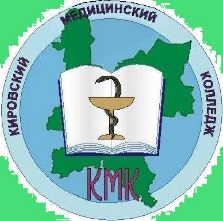 Межрегиональный заочный конкурс творческих работ студентов «Профессии добрых сердец», посвященный Международным Дням медицинских сестер и акушерок1. Соответствие теме.Данный критерий нацеливает на проверку содержания сочинения.Участник должен рассуждать на предложенную тему, выбрав путь ее раскрытия (например, отвечает на вопрос, поставленный в теме, или размышляет над предложенной проблемой и т.п.).0– 5 баллов2. Аргументация. Привлечение литературного материала.Данный критерий нацеливает на проверку умения строить рассуждение, доказывать свою позицию, формулируя аргументы и подкрепляя их примерами из литературного материала. Можно привлекать художественные произведения, дневники, мемуары, публицистику, произведения устного народного творчества (за исключением малых жанров), другие источники отечественной или мировой литературы (достаточно опоры на один текст).0 –5 баллов3. Композиция и логика рассужденияДанный критерий нацеливает на проверку умения логично выстраивать рассуждение на предложенную тему. Участник должен выдерживать соотношение между тезисом и доказательствами.0–5 баллов4. Качество письменной речиДанный критерий нацеливает на проверку речевого оформления текста сочинения. Участник должен точно выражать мысли, используя разнообразную лексику и различные грамматические конструкции, при необходимости уместно употреблять термины.0–5 баллов5. ГрамотностьДанный критерий позволяет оценить грамотность участника.Сочинение должно быть написано в соответствии с орфографическими и пунктуационными правилами русского языка.0–5 баллов1. Соответствие тематике конкурса.0– 5 балловСмысловая и композиционная ценность стихотворения0 –5 балловСтилистическая и языковая грамотность.0 –5 баллов4. Ритмическая стройность стихотворения (размер, ритм, рифма, благозвучие).0–5 баллов5. Художественность (мысль, чувство, переживание, выраженные через художественный образ).0–5 баллов6. Применение средств художественной выразительности (тропов и фигур речи)0–5 балловПолное наименование образовательной организации  Ф.И.О. участника (полностью без сокращений)Ф.И.О. руководителя  (полностью без сокращений)Номинация сочинениестихотворениеКонтактный телефон Электронный адрес (для рассылки Дипломов)Согласие на использование персональных данных и обработку информации в рамках данного конкурсаСогласен       Не согласен